 BULLETIN D’INSCRIPTION JOURNEE ETRE 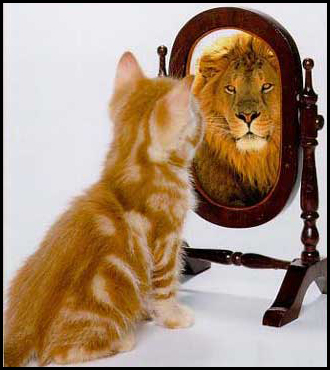 9 octobre 2018NOM :PRENOM :ETABLISSEMENT :FONCTION : EMAIL : TELEPHONE :ATELIERS :  Choix n°1 : Choix  n°2 : Choix n°3 : (Sous réserve de modification pour garantir la pluridisciplinarité.)